«Долинские колбасы»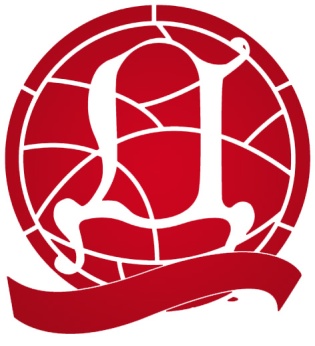 Вкусно, доступно и только из мяса!658280, Алтайский край, Егорьевский район, п. Долино                     miso321456@gmail.com  Менеджер отдела продаж: Приходько Олеся Тел.:89628124229           Индивидуальные скидки на объемГОВЯДИНАГОВЯДИНАГОВЯДИНАГОВЯДИНАГОВЯДИНАГОВЯДИНАГОВЯДИНАНаименование  мясопродуктовХарактеристика продукции   НДС   НДС   НДСБез НДСБез НДСБескостные ПОЛУФАБРИКАТЫ  КРУПНОКУСКОВЫЕ ГОСТБескостные ПОЛУФАБРИКАТЫ  КРУПНОКУСКОВЫЕ ГОСТБескостные ПОЛУФАБРИКАТЫ  КРУПНОКУСКОВЫЕ ГОСТБескостные ПОЛУФАБРИКАТЫ  КРУПНОКУСКОВЫЕ ГОСТБескостные ПОЛУФАБРИКАТЫ  КРУПНОКУСКОВЫЕ ГОСТБескостные ПОЛУФАБРИКАТЫ  КРУПНОКУСКОВЫЕ ГОСТБескостные ПОЛУФАБРИКАТЫ  КРУПНОКУСКОВЫЕ ГОСТВырезкаЗаморозка  инд.упаковка В коробе ≈20 кг1200Мясо говядины крупный кусок ( в коробке 3 разных отруба тазобедренный ,шло, спинопояс)ЗаморозкаВ коробе ≈20 кгГОСТ 31799-2012, ГОСТ 31797-2012, ГОСТ 54704-2011395385385385Тазобедренный отрубГОСТ 31799-2012, ГОСТ 31797-2012, ГОСТ 54704-2011ЗаморозкаВ коробе ≈20 кг405395395395ОковалокЗаморозкаВ коробе ≈20 кг480470470470Мясо говядины соединительной и жировой ткани не более 10% (куски до 600гр)Заморозка  В коробе ≈20 кгГОСТ 31799-2012, ГОСТ 31797-2012, ГОСТ 54704-2011350340340340Мясо говядины микс (70%  крупного куска,30% гуляш)Заморозка  В коробе ≈20 кг360350350350Шейнолопаточный отруб дефрост до 9%Заморозка  В коробе ≈20 кг395385385385Шейнолопаточный отруб  дефрост до 6%Заморозка  В коробе ≈20 кг450440440440ПОЛУФАБРИКАТЫ МЕЛКОКУСКОВЫЕПОЛУФАБРИКАТЫ МЕЛКОКУСКОВЫЕПОЛУФАБРИКАТЫ МЕЛКОКУСКОВЫЕПОЛУФАБРИКАТЫ МЕЛКОКУСКОВЫЕПОЛУФАБРИКАТЫ МЕЛКОКУСКОВЫЕПОЛУФАБРИКАТЫ МЕЛКОКУСКОВЫЕПОЛУФАБРИКАТЫ МЕЛКОКУСКОВЫЕГуляш   мелкий фасовка по 1.5 кг (мясо говядины жилованное 8%)Заморозка инд. упак 1,5кгВ коробе ≈20 кг355350350350350Гуляш   мелкий фасовка по 1.5 кг (мясо говядины жилованное 8%)Заморозка инд. упак 1,5кгВ коробе ≈20 кгГовядина односортная  (грудной отруб) 80/20Заморозка  В коробе ≈20 кг300290290290290Тримминг  80\20  (мелкие куски односортной говядины)  Заморозка  В коробе ≈20 кг270260260260260Фарш  ( шейный зарез, тазобедренный отруб, межреберная обрезь)Заморозка  инд. упак 1,0В коробе ≈20 кг330320320320320СУБПРОДУКТЫ 1 КАТЕГОРИИСУБПРОДУКТЫ 1 КАТЕГОРИИСУБПРОДУКТЫ 1 КАТЕГОРИИСУБПРОДУКТЫ 1 КАТЕГОРИИСУБПРОДУКТЫ 1 КАТЕГОРИИСУБПРОДУКТЫ 1 КАТЕГОРИИСУБПРОДУКТЫ 1 КАТЕГОРИИ6363ПеченьЗаморозка  В коробе ≈20 кг230225225225225ПочкиЗаморозка  В коробе ≈20 кг70СердцеЗаморозка  В коробе ≈20 кг240235235235235ЯзыкЗаморозка  инд.упаковкаВ коробе ≈20 кг500СУБПРОДУКТЫ 2 КАТЕГОРИИСУБПРОДУКТЫ 2 КАТЕГОРИИСУБПРОДУКТЫ 2 КАТЕГОРИИСУБПРОДУКТЫ 2 КАТЕГОРИИСУБПРОДУКТЫ 2 КАТЕГОРИИСУБПРОДУКТЫ 2 КАТЕГОРИИСУБПРОДУКТЫ 2 КАТЕГОРИИХвост Заморозка  В коробе ≈20 кг170ЛегкоеЗаморозка  В коробе ≈20 кг65Жилка  мяснаяЗаморозка  В коробе ≈20 кг165Набор для бульона Заморозка  инд.упаковка 2.5 кгВ коробе ≈20 кг4035353535                             СУБПРОДУКТЫ И МЯСОСЫРЬЕ,                             СУБПРОДУКТЫ И МЯСОСЫРЬЕ,                             СУБПРОДУКТЫ И МЯСОСЫРЬЕ,                             СУБПРОДУКТЫ И МЯСОСЫРЬЕ,                             СУБПРОДУКТЫ И МЯСОСЫРЬЕ,                             СУБПРОДУКТЫ И МЯСОСЫРЬЕ,                             СУБПРОДУКТЫ И МЯСОСЫРЬЕ,ТЕХНИЧЕСКАЯ И СОПУТСТВУЮЩАЯ ПРОДУКЦИЯТЕХНИЧЕСКАЯ И СОПУТСТВУЮЩАЯ ПРОДУКЦИЯТЕХНИЧЕСКАЯ И СОПУТСТВУЮЩАЯ ПРОДУКЦИЯТЕХНИЧЕСКАЯ И СОПУТСТВУЮЩАЯ ПРОДУКЦИЯТЕХНИЧЕСКАЯ И СОПУТСТВУЮЩАЯ ПРОДУКЦИЯТЕХНИЧЕСКАЯ И СОПУТСТВУЮЩАЯ ПРОДУКЦИЯТЕХНИЧЕСКАЯ И СОПУТСТВУЮЩАЯ ПРОДУКЦИЯТрахея Заморозка  В коробе ≈20 кг6060Холодцовый наборЗаморозка  В коробе ≈20 кг4545353535Селезенка Заморозка  В коробе ≈20 кг4848Рубец чищенный Заморозка  В коробе ≈20 кг110110КалтыкЗаморозка  В коробе ≈20 кг105105Жир сырец (корпусной)Заморозка  В коробе ≈20 кг105105ВымяЗаморозка  В коробе ≈20 кг4848